PLANINSKI POHOD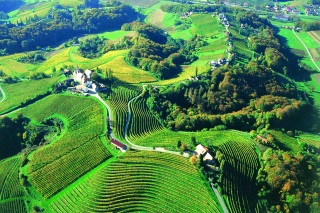 KDAJ: sobota, 9. april 2016 KAM:  Srečanje mladih planincev Podravja – PODGORCI pri Ormožu – RITMERK ( 267 m) PREVOZ : avtobus  LezeSTROŠKI PREVOZA: NOVO! Zaradi davčne blagajne boste stroške prevoza poravnali preko šolske položnice. Ob številu vsaj 25 udeležencev bodo stroški prevoza 8 EUR, če pa nas bo več, pa toliko manj.ODHOD:       Sv. Trojica – 8.00 (na avtobusni postaji)   ZAŽELJENA LAHKA ŠPORTNA OPREMA:   boljši tenis copati, rezervna oblačila, hrana, pijača iz nahrbtnika in seveda dobra volja (pohodne palice niso potrebne).Ne pozabi: planinski dnevnik za ŽIG.Opis poti:Sv. Trojica – Osluševci- železniška postaja (avtobusni prevoz)  Ob 9.15 si bomo v Osluševcih ogledali manjši muzej železnice. Sledi razporeditev pohodnikov. Pot nas bo vodila preko Podgorcev do Ritmerka do kontrolne točke Ormoške planinske poti. Med potjo bo malo orientacije, na koncu pohoda pa bo izveden kviz na temo prehojene poti po težavnostnih skupinah(1-4.)Ob 14. uri je predviden zaključek srečanja.Pot je lahka in primerna za vse pohodnike. ( 2,5 do 3 ure hoje) Prihod v  Sv. Trojico med 14.45 in 15.15.  Starši, ki niste člani PD se žal ne morete udeležiti pohoda. Učenci so VSI poravnali članarino za leto 2016 in vsi so prejeli znamkice in planinske dnevnike! V primeru zelo slabega vremena bo pohod prestavljen!Prijavite se do četrtka, 7. 4.  2016 ali do zapolnitve sedežev na avtobusu, mentorici planinskega krožka ga. Marti Jemenšek.PRIDITE, SKUPAJ BOMO PREŽIVELI LEPO SOBOTO!Odreži _ _ _ _ _ _ _ _ _ _ _ _ _ _ _ _ _ _ _ _ _ _ _ _ _ _ _ _ _ _ _ _ __ _ __   Spodaj podpisani(a) prijavljam svojega otroka ________________________________________________________________ razred, da se bo udeležil pohoda v RITMERK,  ki bo v soboto, 9. aprila 2016, v spremstvu vodnikov PD Hakl  in mentorice Marte Jemenšek.Pohoda se bo udeležil še ___________________, ki je član PD.(starši, brat, sestra….ustrezno vpiši)Podpis staršev: ________________			Marta Jemenšek